SUBJUNTIVO EN CLÁUSULAS SUSTANTIVASMe encanta comer mucho chocolate.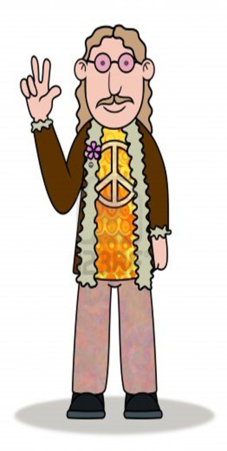 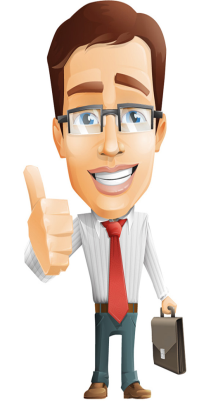 Me encanta que comas mucho chocolate.¿Qué pasa si …?No hay “que” _______________________________________________________________________________________No hay dos sujetos __________________________________________________________________________________No hay un verbo de VEED _____________________________________________________________________________Hay tres requisitos para tener el subjuntivo con cláusulas sustantivas:______________________________________________________________________________________________________________________________Yo recomiendo que tú estudies a menudo.CASOS ESPECIALES:_________________________________________________________________________________________________________________________________________________________________________________________________________________________________________________________________________________